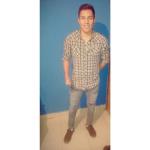 Información adicional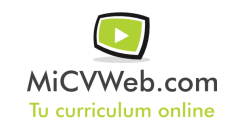 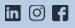 ExperienciaMinimercado LA NONITA 5/2014-7/2014
-- Selecciona -- ((Seleccionar)) 

RepositorFormaciónPrimario Completo  12/2009Graduado Escolar / ESO / Primaria Marcelo Palentini Bº 25 de Mayp. PalpalaFormación ComplementariaHabilidades 